Veranstalter: Kärntner Yachtclub Pörtschach (www.kycpoe.at)Zulassung: International offen für alle Boote, außer Optimist, die den jeweiligen Klassenbestimmungen entsprechen und gegen Haftpflichtschäden ausreichend versichert sind. Die Steuerleute müssen Mitglied eines Verbandvereines, Einzelmitglied des ÖSV oder eines anderen von der ISAF anerkannten nationalen Verbandes sein. Alle Steuerleute müssen im Besitz des Segelführerscheins „A“ sein oder eingleichwertiges Dokument eines ausländischen Verbandes vorweisen können.Bestimmungen: Es wird nach den Wettfahrtregeln der ISAF (2021-2024), der Wettfahrtordnung und den Segelanweisungen des ÖSV (letzte Ausgabe), den Klassenbestimmungen der teilnehmenden Boote, welche die Grundlage für deren Yardstickzahl sind, und dieser Ausschreibung gesegelt. Die Veranstaltung wird als Kategorie C (gem. ISAF Regulation) eingestuft. Es gelten die Anti-Dopingbestimmungen der Österreichischen Bundes-Sportorganisation. Registrierung: Voranmeldung unter Email rp.krainer@aon.at oder telefonisch (0676 5185072) bzw. am Clubgelände KYC-Pörtschach, Hauptstrasse 269 „Auf der Wacht“ (Parkplatz beim „Pörtschacher Fisch“ westlich der ÖMV-Tankstelle bzw. beim alten Sportplatz) von 12:00 bis 13:00 Uhr, anschließend findet die Steuermannbesprechung statt. Es gilt eine Mindestnennung von 10 Booten bis Mittwoch den 07.09.2022. Wird diese nicht erreicht wird die Regatta abgesagt. Meldegeld:	für Boot und Steuermann :	30,- € und weitere Personen	20,- € inkl. Essen und GetränkeKurs: laut Kursskizze bei Anmeldung Ende der Wettfahrt: spätestens 18:00 Uhr (Änderungen durch die Wettfahrtleitung möglich) Proteste: schriftlich bis 30 Minuten nach Wettfahrtende bei der WettfahrtleitungSiegerehrung: anschließend nach der ProtestfristWettfahrtleitung: Peter Krainer und Team. Bei vorzeitiger Aufgabe wird um Meldung an die Wettfahrtleitung unter 0676 5185072 oder 0664 3409634 ersucht.Haftung: Jeder Segler verpflichtet sich zur Einhaltung der WR sowie aller sonstigen für diese Veranstaltung gültigen Regeln und segelt laut WR auf eigene Gefahr. Der Kärntner Yacht Club Pörtschach mit seinen Funktionären übernimmt keinerlei Haftung für Schäden jeglicher Art, weder an Mannschaft noch Schiff. Die Teilnehmer erklären sich einverstanden, dass Bild und Tonaufnahmen über die Veranstaltungen veröffentlicht und die Anmeldedaten verwendet werden dürfen.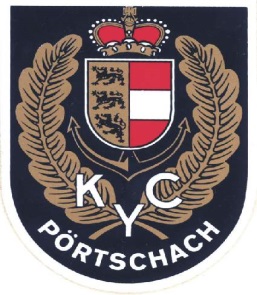 